Муниципальное общеобразовательное учреждение«Школа имени Евгения Родионова»П Р И К А Зот 26.08.2021г.                                                                             № 161/1Об организованном начале2021-2022 учебного годав общеобразовательном учреждении«Школа имени Евгения Родионова»	В соответствии с Федеральным Законом от 29.12.2012 № 273-ФЗ «Об образовании в Российской Федерации», «Порядком организации и осуществления образовательной деятельности по основным общеобразовательным программам – образовательным программам начального общего, основного общего и среднего общего образования»,утвержденным приказом Министерства просвещения Российской Федерации от 28.08.2020 №442,Постановлением Главного государственного санитарного врача России от 30.06. 2020 № 16 «Об утверждении санитарно-эпидемиологических правил СП 3.1/2.4. 3598-20 "Санитарно-эпидемиологические требования к устройству, содержанию и организации работы образовательных организаций и других объектов социальной инфраструктуры для детей и молодежи в условиях распространения новой коронавирусной инфекции (COVID-19)", Письмом Роспотребнадзораот 22 июля 2021 г. N 02/14750-2021-24 «О подготовке образовательных организаций к новому 2021-2022 учебному году», с целью сохранения единого образовательного пространства, обеспечения контроля за соблюдением конституционного права граждан на образование и осуществления образовательного процесса в МОУ «Школа имени Евгения Родионова» в 2021-2022 учебном году ПРИКАЗЫВАЮ:Определить 1 сентября как дату начала 2021-2022 учебного года. Назначить ответственным за проведение праздничных мероприятий, посвященных Дню знаний и уроков России, зам. директора по УВР Покалину Ольгу Евгеньевну.Классным руководителям 1-11 классов провести уроки России в соответствии с рекомендациями СанПиН. Провести линейку для 1-х,9,10,11 классов 1 сентября в 12.00 заместителю директора по УВР Покалиной О.Е. с обеспечением соблюдения указанных требований.Социальному педагогу Колчиной Е.Д. уведомить не позднее чем за 1 рабочий день  территориальный орган Роспотребнадзора о дате начала образовательного процесса.Батулиной З.Г. ответственной за перевозку учащихся, составить график подвоза учащихся.Сопровождающим школьных автобусов измерить при входе в автобус детям температуру, зафиксировать в журнале фиксации температуры тела и проводить к нужному входу, передав детей классным руководителям. Классным руководителям при прибытии автобусов ожидать детей при входе и провожать детей в класс. По окончанию мероприятия проводить детей через указанные выходы к автобусам. Обеспечить перевозку детей и сопровождающих в школьных автобусах с учетом санитарно-гигиенических требований (масочный режим). Организовать проведение педагогического совета 30.08. по итогам 2020-2021 учебного года. Назначить выступающими Сорокину Е.Ю, Таланову И.Б., Покалину О.Е., Рыжкина М.В.Считать 2 сентября 2021 года началом осуществления учебного процесса по реализации основных образовательных программ общего образования в 2021-2022 учебном году в соответствии с утвержденнымкалендарным учебным графиком, режимом работы и расписанием занятий в очной форме.	12. Обеспечить организацию обучения всех обучающихся 1-11классов в условиях пятидневной учебной недели при соблюдении гигиенических требований к максимальным величинам недельной образовательной нагрузки.13. Обеспечить текущую аттестацию обучающихся на уровнях начального общего и основного общего образования по четвертям, на уровне среднего общего образования - по полугодиям.14. Обеспечить организацию образовательного процесса в соответствии с рекомендациями Роспотребнадзора и Министерства просвещения:-Назначить ответственными за «утренние фильтры» при входе в здание школы  с ежедневной обязательной термометрией (бесконтактные термометры) с целью выявления и недопущения в организации обучающихся и сотрудников с признаками респираторных заболеваний социальных работников Туркова Н.А. и Колчину Е.Д.- Обучающихся с признаками респираторных заболеваний незамедлительно изолировать до прихода родителей (законных представителей) или приезда скорой помощи.- Назначить ответственного за установление сенсорных дозаторов с антисептическими средствами для обработки рук завхоза Артемочкину Н.А.- Заместителю директора  по УВР Сорокиной Е.Ю. с целью максимального разобщения классов составить график прихода обучающихся в ОО и расписание звонков.- Закрепить за каждым классом учебное помещение (кабинет). В течение дня проводить занятия в кабинетах, закрепленных за классом. Занятия по физической культуре, информатике, химии, физике и технологии проводить в соответствующих помещениях (кабинетах), в которых во время перемен осуществлять обработку рабочих поверхностей, пола, дверных ручек, дезинфекцию воздушной среды с использованием приборов для обеззараживания воздуха, а также сквозное проветривание помещений в отсутствие детей.- Группы продленного дня, внеурочной деятельности и дополнительного образования формировать  строго по классам.- Ограничить проведение массовых мероприятий.- Организациюпитания обучающихся осуществлять строго по графику посещения столовой  каждым классом. - Подвоз обучающихся школьным автобусом осуществлять в масках с постоянной  дезобработкой транспортных средств.- В конце учебного дня проводить текущую дезинфекцию помещений (обработка рабочих поверхностей, пола, дверных ручек, помещений пищеблоков, мебели, санузлов, вентилей кранов, спуска бачков унитазов), дезинфекцию воздушной среды с использованием приборов для обеззараживания воздуха.- В конце каждой недели осуществлять генеральную уборка всех помещений с использованием дезинфицирующих средств.15. Покалиной О.Е. включать в программы воспитания и социализации образовательные события, приуроченные: к государственным и национальным праздникам Российской Федерации, к памятным датам и событиям российской истории и культуры, местным и региональным памятным датам и событиям (письмо Минпросвещения России от 29.05.2020 № ВБ-1164/04 "О календаре образовательных событий на 2021/2022 учебный год).16. Сорокиной Е.Ю. создать условия для реализации ФГОСи получения образования детьми с ограниченными возможностями здоровья, имеющимирекомендации ПМПК на обучение по адаптированным основным образовательным программам, в том числе не посещающими учебные заведения по состоянию здоровья.17. Колчиной Е.Д. обеспечить выполнение Федерального закона 273-ФЗ от 29.12.2013 «Об образовании в Российской Федерации» в части учета детей, подлежащих обязательному обучению в ОО, реализующих образовательные программы начального общего, основного общего и среднего общего образования,провести учет детей и подростков в закрепленных за школами микрорайонах до 1 октября 2021 года, и предоставить в управление образования 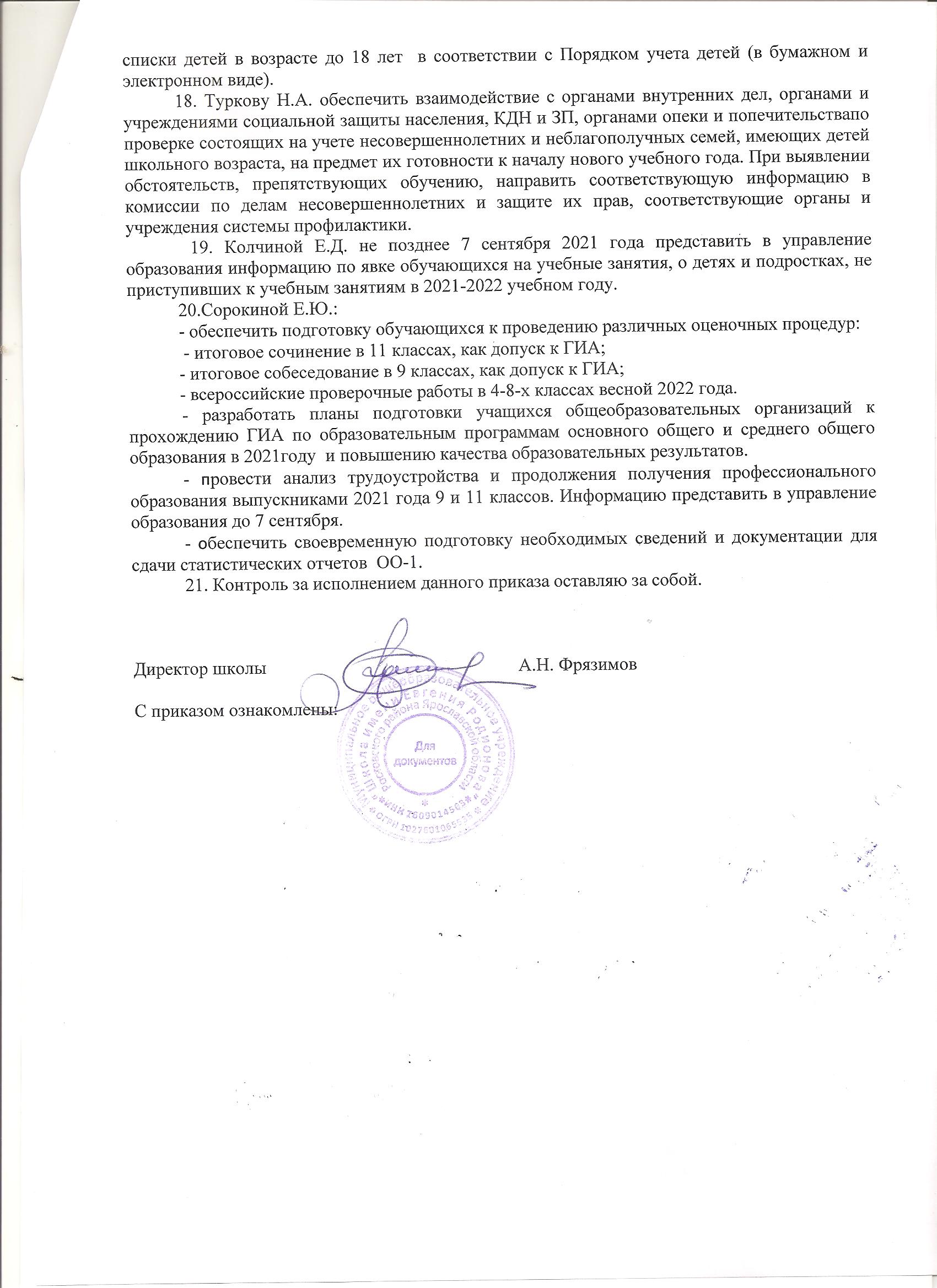 